NAME …………………………………………..  ADM NUMBER…………………………..         SIGNATURE……………………………..                                                                                 DATE..........................................................233/2CHEMISTRYPAPER 2 (THEORY)TIME: 2 HOURS3RD  TERM 2016.MWAKICAN FORM 3 JOINT EXAMINATION – 2016INSTRUCTIONS TO CANDIDATEWrite your name and admission number in the spaces provided.Sign and write the date of examination in the spaces provided.Answer all the questions in the spaces provided.All working must be shown where necessary.Electronic calculators and Mathematics tables may used.FOR EXAMINERS USE ONLYQUESTIONSThe grid below represents part of the periodic table, Study it and answer the questions that follow. The letters do not represent the actual symbols of the elements.Name the elements (letters) that can form anions with a change of -1.Give reason for your answer.		(2mks)What type of structure is formed by oxide of C. Explain.	2mksHow does the reactivity of H compare with that of E. Explain.			2mks1.3 g of Y reacts completely with 1.2dm3  of chlorine when reacted at S.T.P (Molar gas volume at s.tp=22.4dm3  ).Write a balanced chemical equation for the reaction between y and chlorine gas.(2mks)Determine the atomic mass of Y.		2mksWhat is the general  name given to the group of elements Y and G belong.(1mk)Using dot(.) and crosses (x) draw a diagram to represent the compound formed when G and E react.(2mks)The set  up was used by a student from Karia High School to prepare and collect dry hydrogen gas.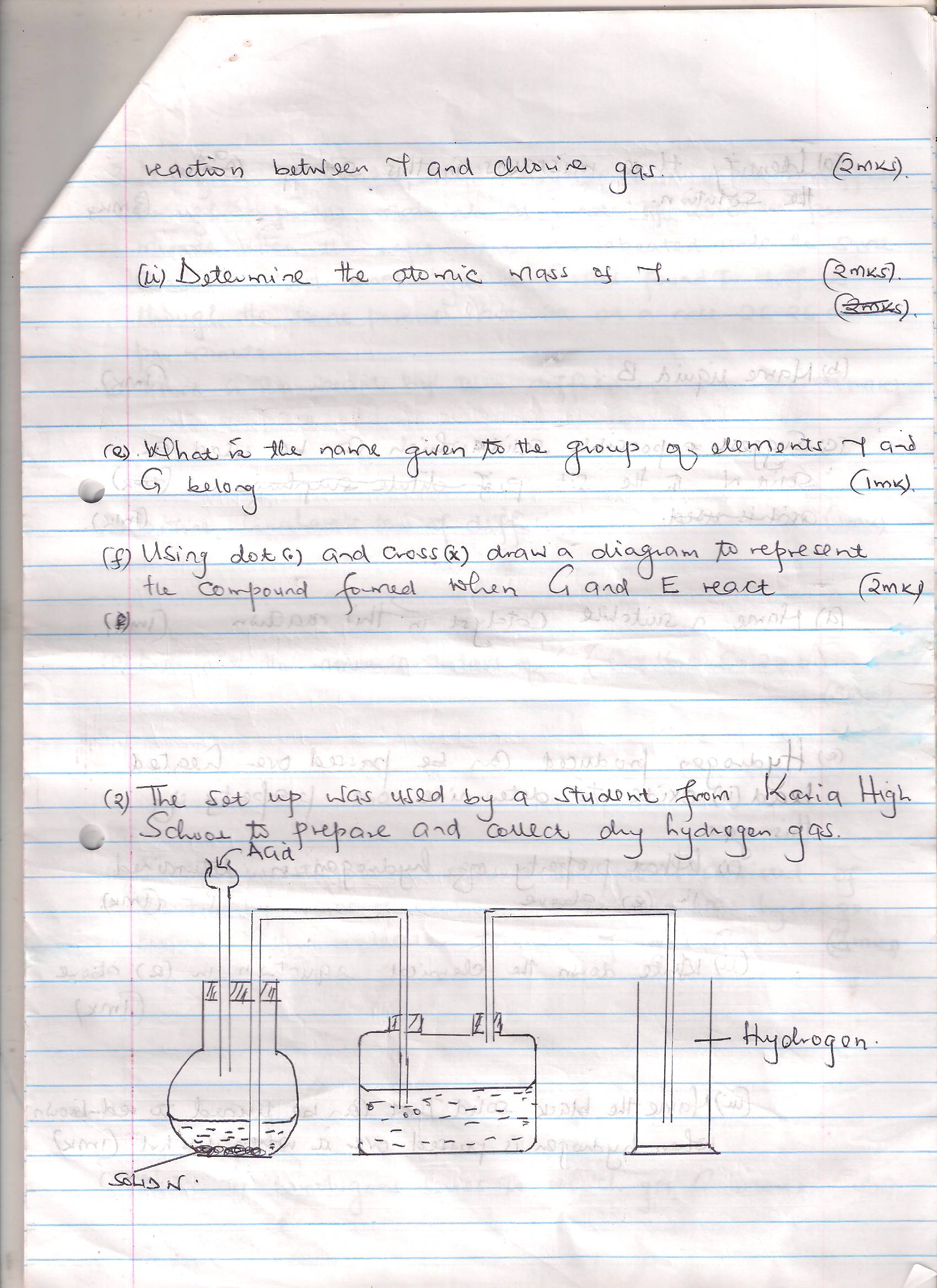 Identify three mistakes in this set up and the solution.(3mks)Name  liquid B		1mkSuggest a possible solid which can be used as solid N in the  set up ;Name a suitable catalyst in this reaction.(1mk)Hydrogen produced can be passed over heated lead(II) oxide to determine one property of this gas.What property of hydrogen is determined in (e) above.	1mkWrite down the chemical equation in (e) above.	1mkState two uses of Hydrogen gas. 					(2 mks)The diagram below shows Chromatograms for five different dye.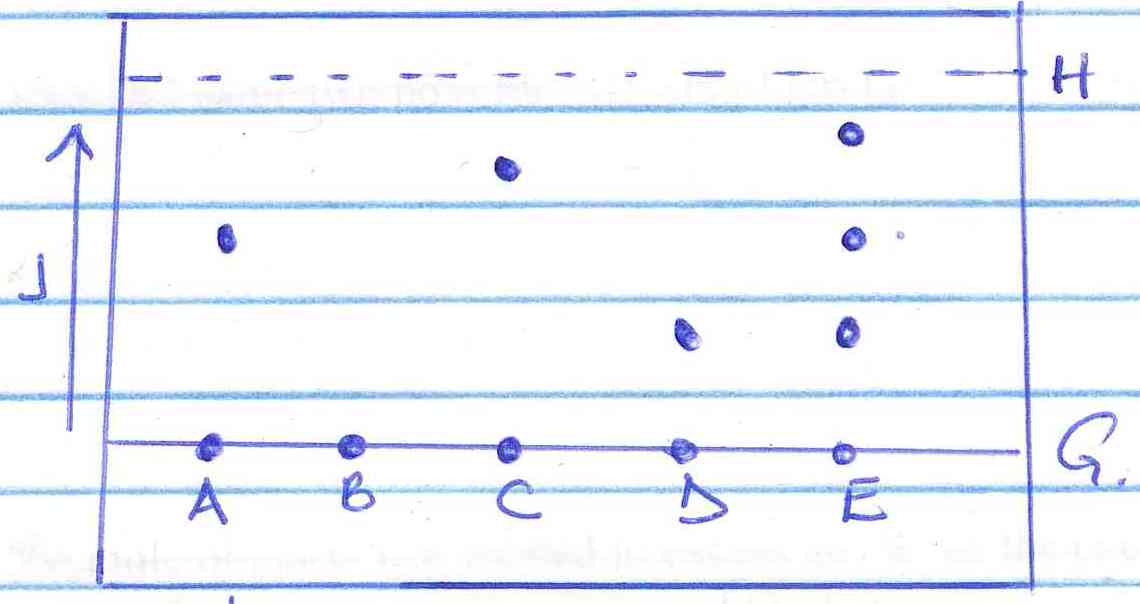 Name the technique used to separate the dyes. 					(1 mk)What conditions are required to separate the chromatograms present in a dye.	(2 mks)What is meant by the solvent front. Indicate its position in the diagram. 	(2 mks)Which chromatograms are present in dye E. 						(2 mks)Which dye is insoluble. Explain.							(1 mk)Which dye is pure. Explain.							(1 mk)Name two industrial application of chromatography. 				(2 mks)Use the flow chart below to answer the questions that follow.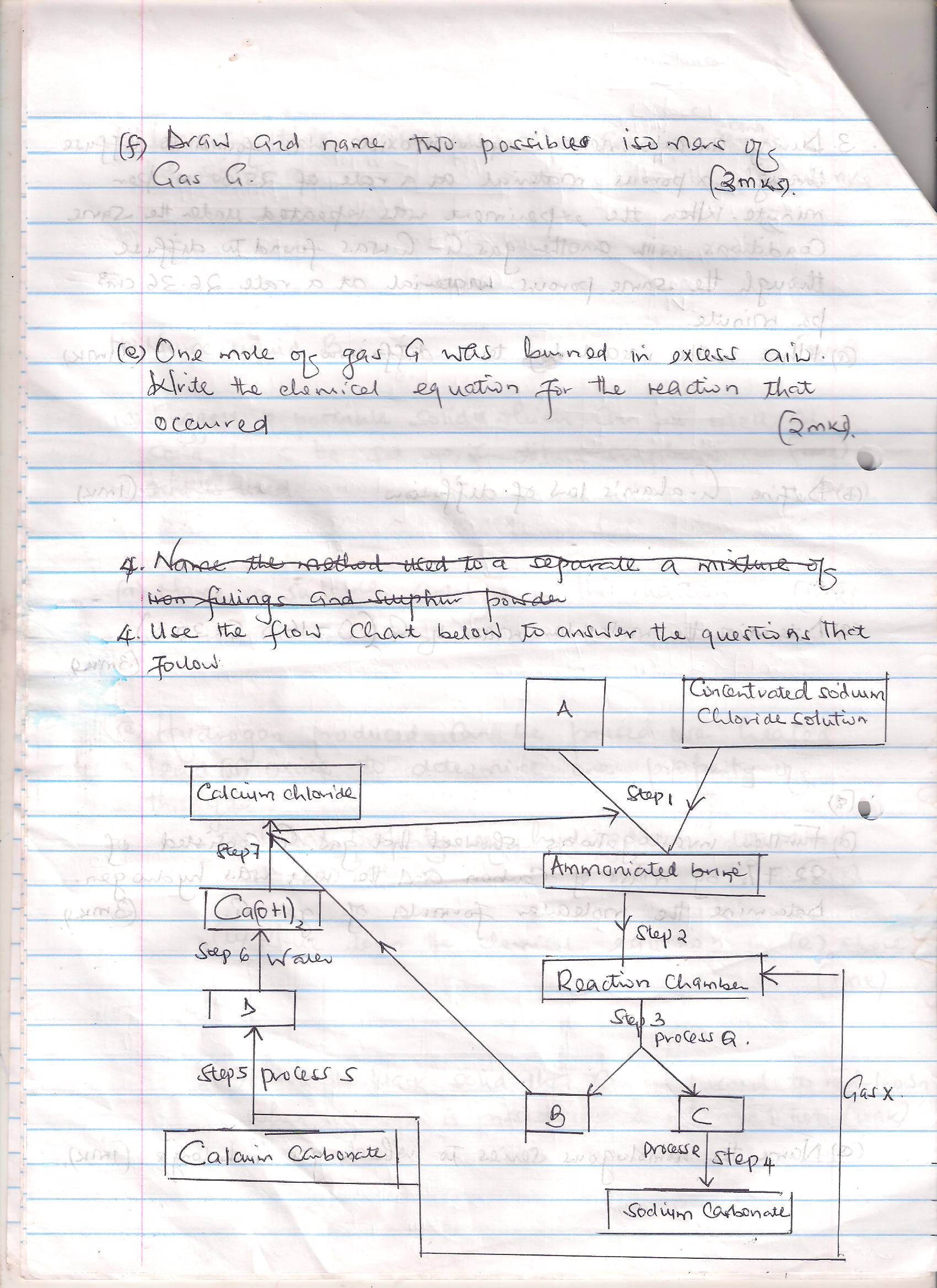 Name the process shown by the flow chart above. 				(1 mk)Name substances ABCDGas x							5mksName process									(2 mks)Q - R - Write chemical equations for the reactions that take place.Step 4Step 7Name two substances that are recycled during the process.		2mksState two uses of sodium carbonate.(2mks)Study the scheme below and answer the questions that follow.State the homologous series in which T and P belong.			(2 mks)		T-P-Write chemical equation for complete combustion of T.	1mkName process Q ………………………					(1 mk)Process W 									(1 mk)Name the type of reaction that occurs in Step I									(1 mk)Step III									(1 mk)Step VI									(1 mk)Identify reagent B………………………………				(1 mk)Reagent A……………………………………..				(1 mk)Write a chemical equation between reagent A and C2H5COONa.	(1 mk)The diagram below represents a set up that can be used to prepare and collect nitrogen (iv) oxide.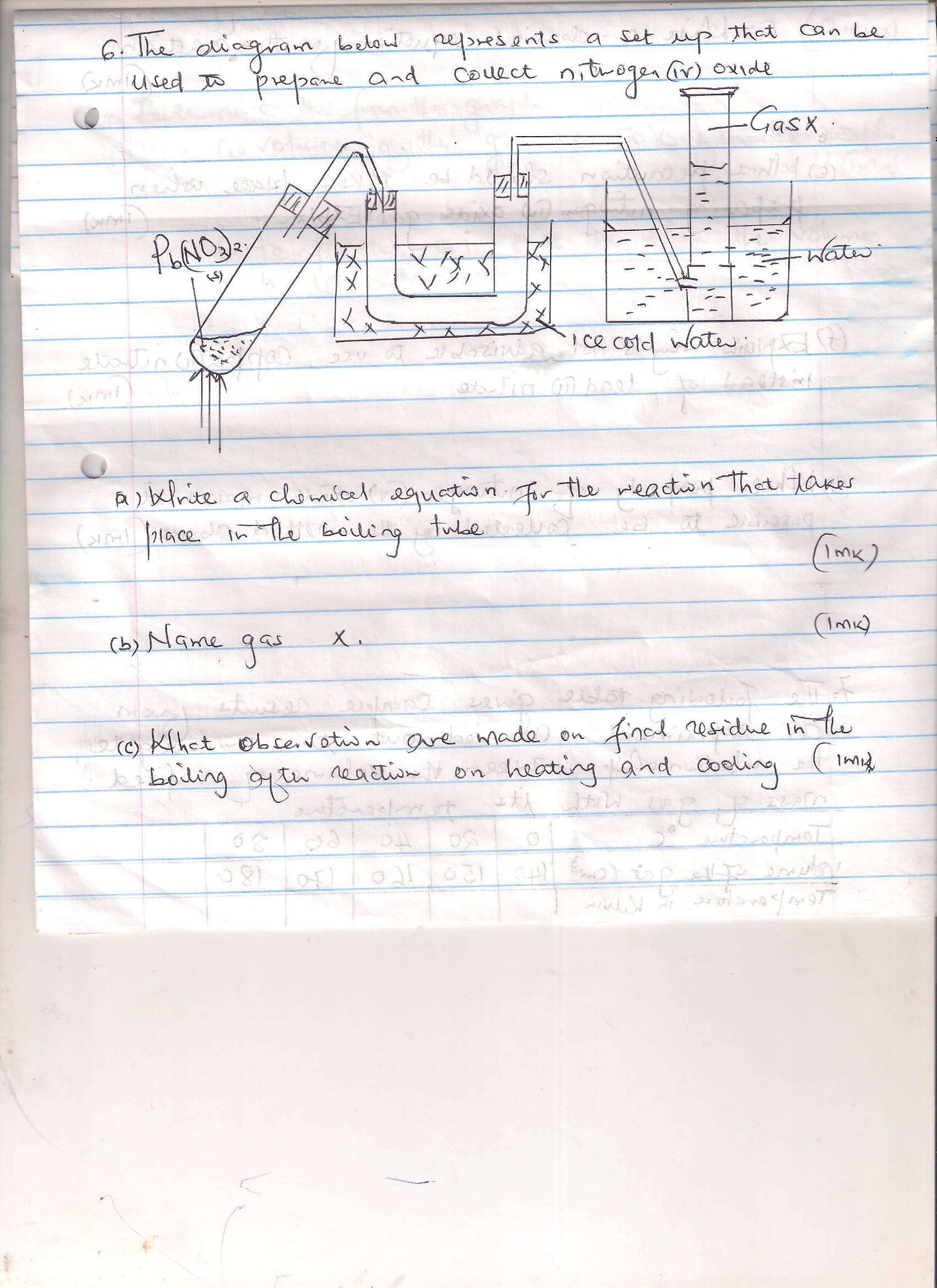 Write a chemical equation for the reaction that takes place in the boiling tube.  (1 mk)Name gas x.									(1 mk)What observations are made on final residue in the boiling after reaction on heating and cooling the residue.	1mkWhen a piece of burning magnesium is lowered into a gas jar containing nitrogen (IV) oxide it continues to burn.Explain the observationWrite a  chemical equation for the reaction.(1mk)What precaution should be taken when preparing nitrogen (IV) oxide gas, Explain. 1mkExplain why it is not advisable to use copper (II) nitrate instead of lead (II) nitrate.		1mkWhat property of nitrogen (IV)oxide makes it possible to be collected by the method above.(1mk)State one use of nitrogen(iv)oxide. 					(1 mk)During an experiment, sulphur (IV) oxide was found to diffuse through a porous material at a rate of 25.00cm3 per minute. When the experiment was repeated under the same conditions with another gas G.G was found to diffuse through the same porous material at a rate 26.26cm3 per minute.State Graham’s law of diffusion.(1mk)Determine the molecular mass of G.(O=16.0,S=32.0)			(3 mks)The following table gives sample results from an experiment carried out to investigate the relationship between the volume of a fixed mass of gas with its temperatures.Plot a graph of volume (y-axis) against temperature (x-axis). Extrapolate the graph to intercept the x-axis.		3mksIdentify the and state the law.			2mksDetermine from the graph Volume of gas at 50 0c.		1mkTemperature when the volume is 155cm3		1mkQuestions Max scoreCandidates score13101114111011      TOTAL80YCDEFGHTemp  0c020406080Volume of the gas(cm3)140150160170180